SIGNIFICADO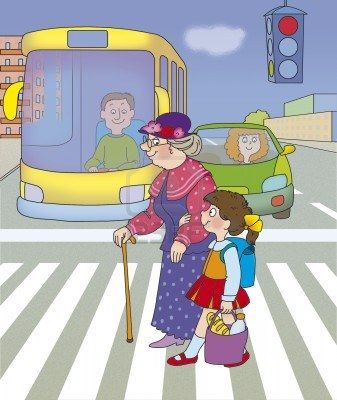 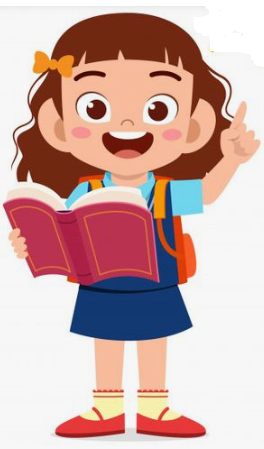 Como adjetivo, 'moral' significa que algo es perteneciente o relativo a lo que se considera como bueno a nivel social.Esta palabra procede del latín morālis, derivada del término latino mos, moris (‘costumbre’).DAÑO MORAL: El término 'daño moral' es propio del  Derecho  y significa un perjuicio, detrimento o menoscabo que sufre una persona que afecta a sus bienes, derechos o intereses, provocado por la acción u omisión de otra persona o una entidad y que no puede ser reparada. Pueden afectar a temas relacionados con la dignidad y los sentimientos de una persona como en su reputación.JUICIO MORAL: Un juicio moral es una valoración a nivel moral llevado a cabo por una persona o un colectivo que juzga un comportamiento o una acción con base en sus propias consideraciones de lo que está bien y está mal, de lo que es correcto e incorrecto.		ACTIVIDADES  DE  APRENDIZAJEBusca las 25 palabras en la sopa de letras que tienen referencia al tema.Forma 2 grupos V y H con las palabras de la sopa de letras que están en forma vertical (11) y las palabras que están en forma horizontal (14)Con cada una de las 25 palabras anteriores, escriba una frase o pensamiento.La sopa de letras se debe hacer en el cuaderno ética y valores. No se puede recortar ni pegar.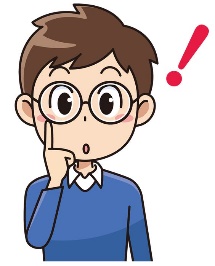 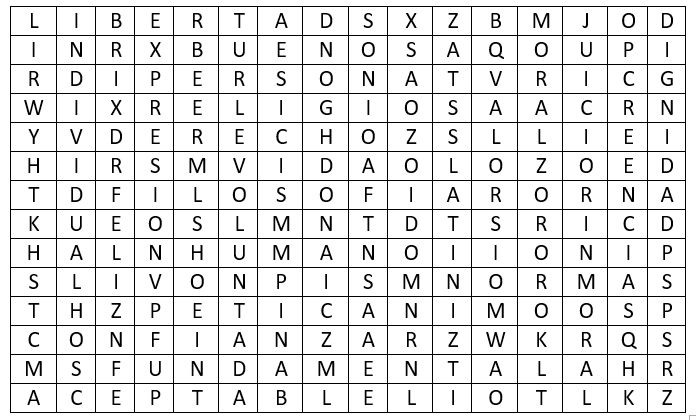 		TRABAJO A DESARROLLAR DE LA ERE (ÉTICA Y RELIGIÓN)VALOR MES DE JULIO: El amor patrio e identidad, Síííí, al amor patrio e identidad. Yo amo mi patria.EL VALOR AL AMOR PATRIO E IDENTIDAD.  ACTIVIDAD: En una página completa, dibuje la bandera de Colombia 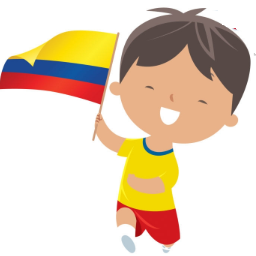 ACTIVIDADES DE APRENDIZAJEACTIVIDAD No1  1. Escribe en tu cuaderno de Ética y Valores el TEXTO de la guía “EL VALOR AL AMOR PATRIO E IDENTIDAD” Realiza dos dibujos relacionados con el valor: un dibujo al principio y el otro al final del texto escrito.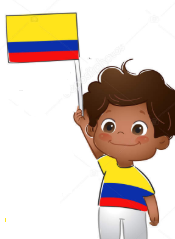 2. Con tus propias palabras escribe un comentario sobre el significado del valor “EL AMOR PATRIO E IDENTIDAD” según el texto escrito y leído.3. Con la ayuda de tus Padres o quien viva contigo, responde en tu cuaderno las siguientes preguntas:¿Qué se entiende por amor patrio?¿Qué se entiende por identidad nacional o patriótica?¿Por qué el futuro, el progreso y bienestar de nuestra patria, dependen de sus hijos     (colombiano) o  de todos los que viven en Ella?Pregúntales a tus abuelos, padres o la persona de más edad que viva contigo, como es, que tienen, los sitios más bonitos e importantes del pueblo, ciudad, donde el (a) nació y vivió algún tiempo. Esa información o relato te servirá de base para hacer una cartelera bien bonita. Si no puedes lograr esta información te sugiero que la cartelera debe llevar un lindo paisaje con montañas o cerros, nubes, el sol, arboles, un rio, animales, una casa y en ella la bandera de tu patria Colombia, personas y lo que tu más quieras. Demuestra en este lindo trabajo todas tus cualidades artísticas  y patrióticas.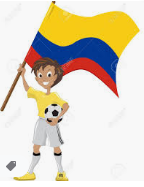 ACTIVIDAD No 2 RELIGION Escribe con tus propias palabras y desde tu corazón, en el cuaderno de RELIGION, una linda oración de acción de gracias a DIOS, por todo lo que te ha dado, todo lo que tienes actualmente y pidiéndole misericordia para que muy pronto se termine esta pandemia y muy felices podamos reunirnos y abrazarnos en nuestro lindo colegio docentes, estudiantes y padres de familia.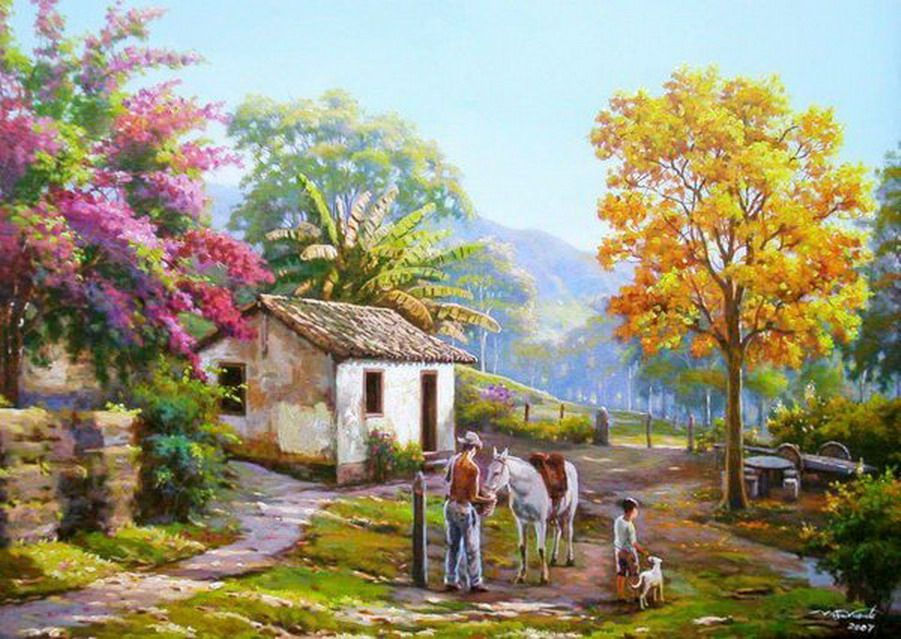 En la oración debes pegar o hacer un lindo dibujo referente a la misma.NOTA: Como este trabajo lo debes desarrollar en tus cuadernos de Ética y Religión, en cada hoja del cuaderno y en la parte de arriba debes escribirle con buena letra y  que se vea bien, tus nombres y apellidos, el grupo al que perteneces y escribirle ETICA O RELIGION, según sea el caso.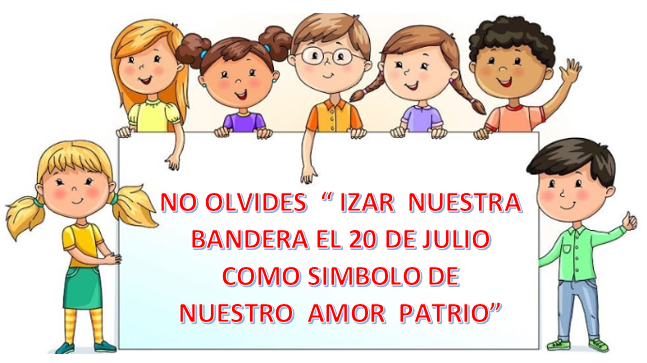 Bueno mis hijos (as) animo, que DIOS está con nosotros, sigamos orando, que la misericordia de Dios es infinita y estoy muy seguro que muy pronto saldremos de esta penosa situación. Por favor, hagan caso de todas las recomendaciones dadas, permanezcan en casa, cuídense mucho que las situaciones serias y peligrosas hay que respetarlas y evitarlas. La felicidad está en saber lo que nos conviene y no nos conviene. Los queremos y apreciamos mucho,                                         DIOS LOS BENDIGA. Docente: Hernando  Enrique  Rangel 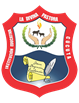 NIT    901.232.370-4DANE   354001007714INSTITUCIÓN EDUCATIVA LA DIVINA PASTORA“AMOR, ELEGANCIA Y EXCELENCIA”GUIA  DE ESTUDIOGRADO  9°NIT    901.232.370-4DANE   354001007714INSTITUCIÓN EDUCATIVA LA DIVINA PASTORA“AMOR, ELEGANCIA Y EXCELENCIA”GUIA  DE ESTUDIOAREAS    E.R.EETICA Y RELIGION.NIT    901.232.370-4DANE   354001007714DOCENTE :  HERNANDO  ENRIQUE  RANGELAREAS    E.R.EETICA Y RELIGION.NIT    901.232.370-4DANE   354001007714PROYECTO  SINIT    901.232.370-4DANE   354001007714VALORES : “ EL AMOR  PATRIO E IDENTIDAD”    Mes de junio/2020 GUIA  #  2